Дистант для группы 1Иностранный язык3 апреля 2023 годаВыполненное задание сдаем на паре или отправляем на почту kan@apt29.ruЛексический минимум для чтения и перевода профессионально ориентированных текстов по теме «Деловой английский язык».Выполните упражнение: соедините колонки А и В, запишите и переведите словосочетание: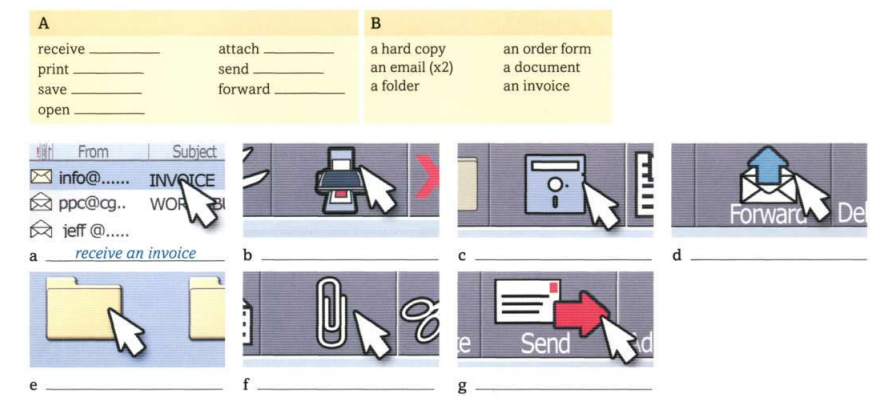 Выполните упражнение 5: Составьте предложения по образцу.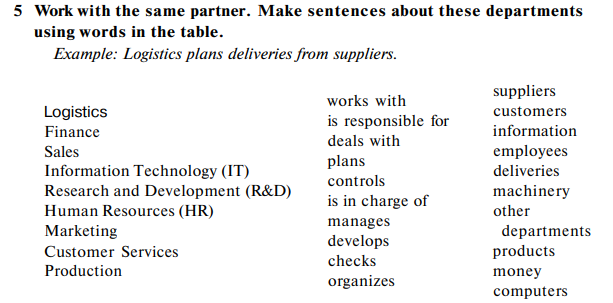 Практическое занятие № 128. «Написание делового письма».Прочитайте текст и выполните упражнение 3 после текста (найдите выражения из текста)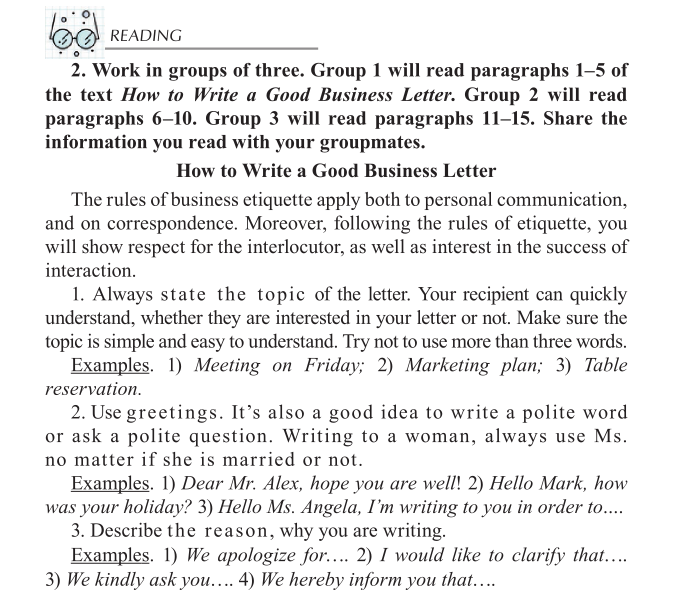 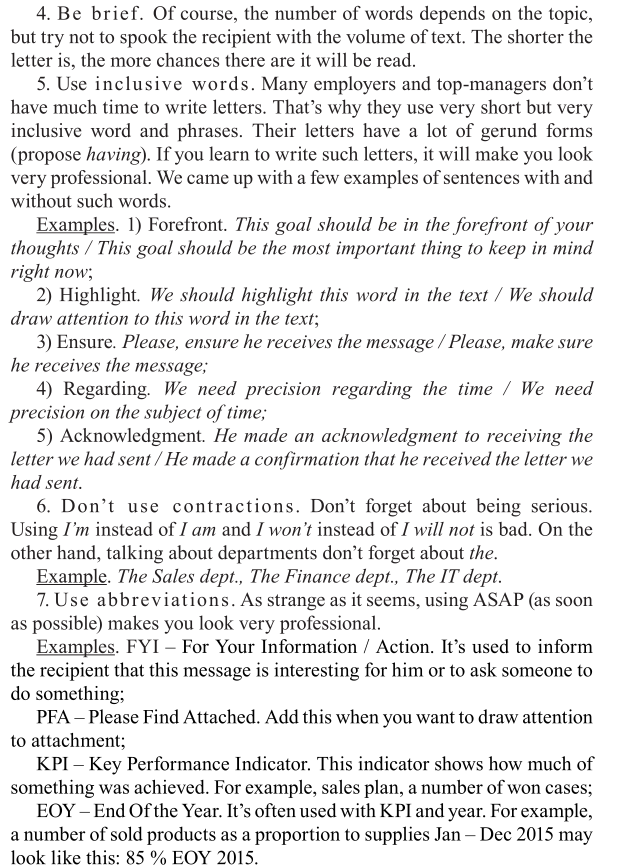 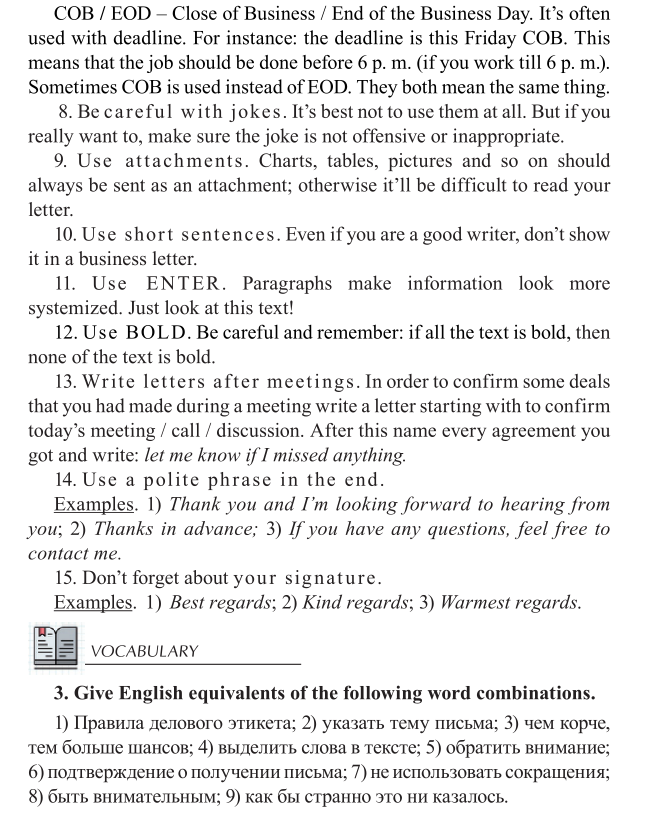 Посмотрите на образец делового письма. Выполните задание 11.5 (напишите ответ на данное письмо).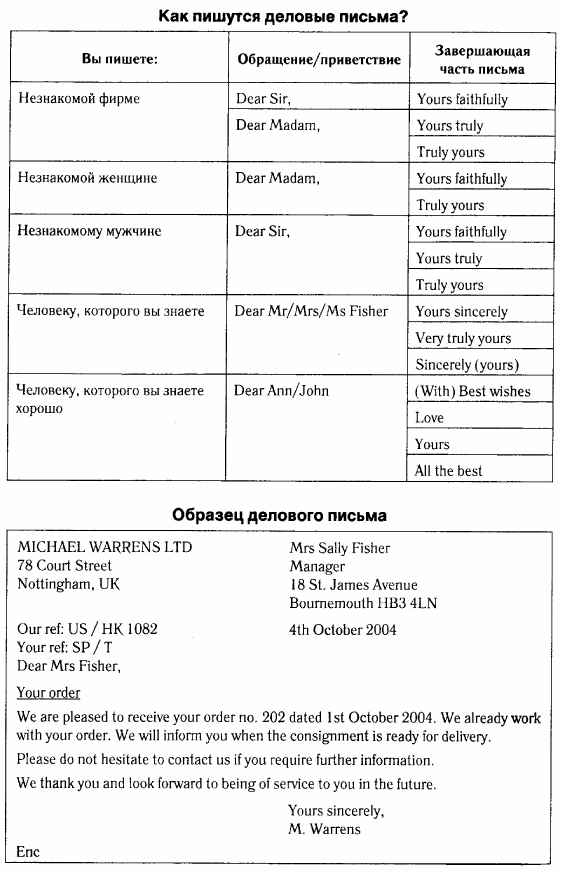 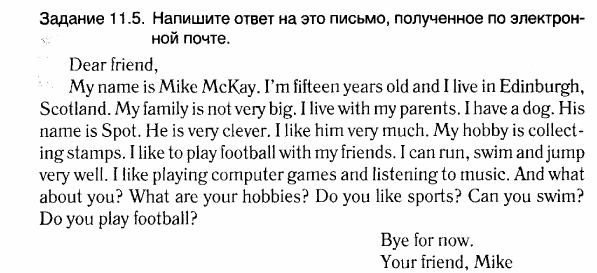 